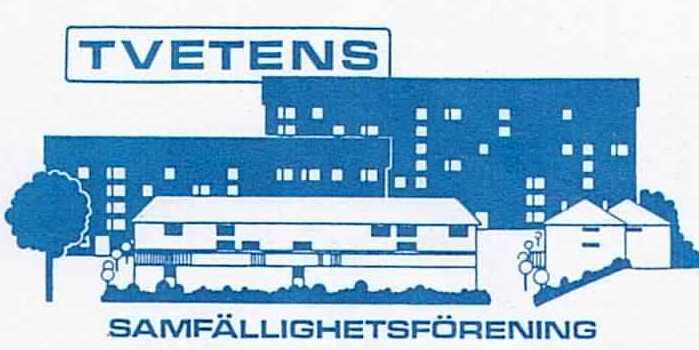 Protokoll 2-2019Ordinarie StyrelsemöteTisdagen den 19 februari 2019Föreningslokalen, Tvetgatan 199, KungälvNärvarandeOrdinarie Lars Erik Olofsson (LEO) ordförandeTina Nyth Persson (TNP)Katarina Vallström (KV)SuppleanterGudrun Larsson Frilund (GLF)Mattias Anderström (MA) Lars Malmgren (LM)Adjungerad ledamotArly Jakobsen (AJ) FrånvarandeOlof Lewin (OL)Göran Oskarsson (GO)Annika Östensson (AÖ)       Emelie Larsson (EL)Kenneth Åman (KÅ)Omfattning § 1-10§ 1 ÖppnandeLEO öppnar mötet och hälsar välkommen. § 2 JusterareMA utses att justera dagens protokoll tillsammans med ordförande. § 3 Föregående protokoll (1-2019)Protokollet har justerats och distribuerats till samtliga i styrelsen.Efter godkännande läggs protokollet till handlingarna.§ 4 Rapporter/skrivelserSkrivelse har inkommit från medlem gällande hjärtstartare. TPN rapporterar att utbildningen gällande HLR kvarstår pga. tidsbrist, (se protokoll 8-2018 punkt 4). TPN skall snarast undersöka de boendes intresse gällande HLR utbildning samt kontakta medlemmen som mailat skrivelsen. LEO rapporterar att han, via Veteranpoolen, har kontakt med en ersättare för AJ som sagt upp sin tjänst fr.o.m. 2019 03 29.Ersättaren kommer att presenteras på nästa styrelsemöte den 16 mars.Kungälvsbostäders representant, Liban Wehlie, har meddelat att hans uppdrag i Samfällighetens styrelse har upphört. Kungälvsbostäder har inte presenterat någon ersättare.§ 5 Ekonomi---§ 6 Styrelsens arbetsuppgifterGrönområden                                     (Gudrun Larsson Frilund, Mattias Anderström)Planteringar                                        (Emelie Larsson, Annika Östensson)Lekplatser                                            (Tina Nyth Persson, Kattis Wallström)Parkerings och gångytor                   (Lars Malmgren, Olof Lewin)Det framkom ett visst missnöje med vår entreprenörs sätt att sköta halkbekämpningen vid de senaste snöovädren.AJ får i uppdrag att framför styrelsens missnöje till BTLe.Allmän ordning                                   (Lars Erik Olofsson, Kenneth Åman, Göran Oscarsson)§ 7 Arbeten (utförda, pågående, kommande)Medlem på Tvetgatan 207 har meddelat att det läcker in vatten i källarplanet. Vår entreprenör, Rollsbo Rör felsöker.Arbetet med ombyggnaden av p-platserna är nedlagt tills vidare och återupptas så snart vi vet att vintersäsongen är över. Vi har vårt nästa byggmöte den 26 mars.§ 8 Övriga frågor Samfällighetens vice ordförande, AÖ, har sålt sin lägenhet i Brf Fridhem och avsäger sej därmed sina uppdrag i Samfällighetens styrelse. Brf Fridhems styrelse söker efter lämplig ersättare.Medlem undrar hur ambulanser, som kommer från grannkommuner, skall kunna komma in på området eftersom dom bilarna inte har bomnycklar till vårt system.Förvaltningen får i uppdrag att undersöka kostnaden för att byta ut befintligt system till det s.k. A-systemet. Till det systemet, som är spärrat, har räddningstjänsten A-nycklar, oberoende från vilken kommun dom kommer. AJ föreslår att vi skrotar systemet med p-kort på besöksparkeringarna och i stället erbjuder dessa personer en permanent plats. Då kan vi, när ombyggnaden är klar, se över behovet av antalet besöksplatser och kanske få fler s.k. andraplatser till våra medlemmar. Styrelsen beslutar enligt AJ;s förslag.Stigen mellan Tvetgatan 299 och den nya busshållplatsen på Tvetgatan är i mycket dåligt skick. Stigen ligger på kommunens mark och borde därför underhållas av kommunen. Eftersom påtryckningar har kommunen lovat att iordningställa stigen så att den är framkomlig även för barnvagnar och rörelsehindrade.§ 9 Kommande mötestider 2019 03 19   Styrelsemöte 3-20192019 04 16   Styrelsemöte 4-20192019 04 23   Träff med Radhusrepresentanterna2019 05 21   Årsmöte Samtliga möten börjar kl. 18§ 10 AvslutningMötet avslutas av ordförande som tackar för visat intresse.Vid protokollet……………………………………………….Arly JakobsenJusteras……………………………………………….                              ………………………………………      Lars Erik Olofsson                                                                                                  Mattias Anderström